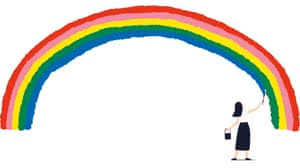 Here is some information about grief and bereavement in connection with   Coronavirus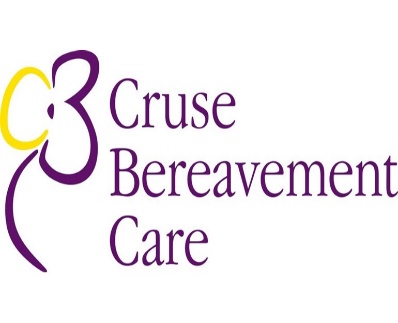 https://www.cruse.org.uk/get-help/coronavirus-dealing-bereavement-and-griefThese resources have been put together to share how bereavement and grief may be affected by this pandemic. It covers some of the different situations and emotions bereaved people may have to deal with. 